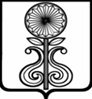 КЕМЕРОВСКАЯ ОБЛАСТЬ - КУЗБАССМАРИИНСКИЙ МУНИЦИПАЛЬНЫЙ ОКРУГПОСТАНОВЛЕНИЕот      29.06.2022      № 599 - ПОб утверждении Положения по регулированию отношений, возникающих в процессе реализации на территории Мариинского муниципального округа Федерального закона от 13.07.2015 № 224-ФЗ «О государственно-частном партнерстве, муниципально-частном партнерстве в Российской Федерации и внесении изменений в отдельные законодательные акты Российской Федерации» В целях реализации Федерального закона от 13.07.2015 № 224-ФЗ «О государственно-частном партнерстве, муниципально-частном партнерстве в Российской Федерации и внесении изменений в отдельные законодательные акты Российской Федерации», постановления Коллегии Администрации Кемеровской области от 15.12.2016  № 500 «О мерах по реализации отдельных положений Федерального закона от 13.07.2015 № 224-ФЗ «О государственно-частном партнерстве, муниципально-частном партнерстве в Российской Федерации и внесении изменений в отдельные законодательные акты Российской Федерации» на территории Кемеровской области», повышения эффективности организации взаимодействия органов местного самоуправления Мариинского муниципального округа, российских юридических лиц на этапе разработки и рассмотрения предложения о реализации проекта муниципально-частного партнерства, принятия решения о реализации проекта муниципально-частного партнерства на территории Мариинского муниципального округа, руководствуясь Уставом муниципального образования  Мариинский муниципальный округ Кемеровской области Кузбасса:Утвердить  Положение по регулированию отношений, возникающих в процессе реализации на территории Мариинского муниципального округа Федерального закона от 13.07.2015 № 224-ФЗ «О государственно-частном партнерстве, муниципально-частном партнерстве в Российской Федерации и внесении изменений в отдельные законодательные акты Российской Федерации» согласно приложению № 1 к постановлению.2.  Определить, что от имени муниципального образования Мариинский муниципальный округ  полномочия публичного партнёра, включая полномочия по подписанию от имени муниципального образования Мариинский муниципальный округ соглашений о муниципально-частном партнерстве, функции публичного партнера  по разработке проекта муниципально-частного партнерства, рассмотрению предложений о реализации проекта муниципально-частного партнёрства, заключению, прекращению соглашения о муниципально-частном партнерстве и контролю за его исполнением, а также иные функции публичного партнёра, предусмотренные  Федеральным законом от 13.07.2015 № 224-ФЗ «О государственно-частном партнерстве, муниципально-частном партнерстве в Российской Федерации и внесении изменений в отдельные законодательные акты Российской Федерации», осуществляют                                                      структурные подразделения администрации Мариинского муниципального округа отраслевой компетенции, в сфере деятельности  которых планируется реализация проекта муниципально-частного партнёрства. 		3. Координацию деятельности, связанной с разработкой и рассмотрением предложений о реализации проектов муниципально-частного партнёрства, принятием решений о реализации  проектов муниципально- частного партнёрства, а также ведение реестра заключенных соглашений о муниципально-частном партнерстве осуществляет отдел экономического развития администрации Мариинского муниципального округа (Пронина Н.А.) (далее – уполномоченный орган) 4.  Отделу документационного обеспечения администрации Мариинского муниципального округа (Зачиняева Н.А.) обнародовать настоящее постановление на стендах, размещенных в зданиях администрации Мариинского муниципального округа и территориальных управлений администрации Мариинского муниципального округа.5. Отделу информационного обеспечения администрации Мариинского муниципального округа (Новиков С.В.) разместить данное постановление на официальном сайте администрации Мариинского муниципального округа в информационно-телекоммуникационной сети «Интернет».6. Контроль за исполнением настоящего постановления возложить на заместителя  главы  Мариинского  муниципального  округа  по  экономике Герман Я.П.Глава Мариинскогомуниципального округа                                                                        А.А. КривцовПриложениеУТВЕРЖДЕНО постановлением администрации Мариинского муниципального округаот      29.06.2022  № 599 - ППоложение по регулированию отношений, возникающих в процессе реализации на территории Мариинского муниципального округа  Федерального закона от 13.07.2015 № 224-ФЗ «О государственно-частном партнерстве, муниципально-частном партнерстве в Российской Федерации и внесении изменений в отдельные законодательные акты Российской Федерации»1. Основные положения	 1.1. Настоящее Положение определяет процедуры рассмотрения предложения о реализации проекта о муниципально-частном партнерстве (далее – МЧП) публичным партнером, отбора инвестиционных проектов в целях разработки предложения о реализации проекта МЧП, принятия решения о реализации проекта МЧП, определения частного партнера и заключения с ним соглашения о реализации проекта МЧП, а также контроля и мониторинга реализации заключенного соглашения.	1.2. В настоящем Положении термины используются в значениях, установленных Федеральным законом от 13.07.2015 № 224-ФЗ «О государственно-частном партнерстве,  муниципально-частном партнерстве в Российской Федерации и внесении изменений в отдельные законодательные акты Российской Федерации» (далее - Федеральный закон № 224-ФЗ). 2. Порядок взаимодействия структурных подразделений администрации Мариинского муниципального округа при рассмотрении публичным партнером предложения о реализации проекта МЧП, поступившего от лица, которое в соответствии с Федеральным законом № 224-ФЗ может быть частным партнером	2.1. Лицо, которое в соответствии с Федеральным законом № 224-ФЗ может быть частным партнером, направляет предложение о реализации проекта МЧП (далее - предложение) на имя главы Мариинского муниципального округа.  Глава Мариинского муниципального округа направляет предложение в структурное подразделение администрации Мариинского муниципального района в соответствии с компетенцией для рассмотрения (далее –  уполномоченное структурное подразделение).2.2. Уполномоченное структурное подразделение в течение пяти дней со дня получения предложения направляет запросы в функциональные (отраслевые) органы администрации Мариинского муниципального округа для получения информации, необходимой публичному партнеру,  для рассмотрения и оценки предложения в соответствии с пунктами 5 и 7 Постановления Правительства Российской Федерации от 19.12.2015 № 1388 «Об утверждении Правил рассмотрения публичным партнером предложения о реализации проекта государственно-частного партнерства или проекта муниципально-частного партнерства». К запросу прикладывается предложение.	2.3. Функциональные  (отраслевые)  органы администрации Мариинского муниципального округа в течение 15 дней со дня получения запроса, указанного в  пункте 2.2 настоящего Положения, рассматривают его и направляют в пределах своей компетенции публичному партнеру запрашиваемую информацию.	2.4. Для урегулирования вопросов и разногласий, возникающих при рассмотрении функциональными (отраслевыми) органами администрации Мариинского муниципального округа предложения, отдел экономического развития администрации Мариинского муниципального округа организует проведение Совета по инвестиционной деятельности при главе Мариинского муниципального округа (далее – Совет).	2.5. По результатам рассмотрения предложения публичным партнером принимается одно из следующих решений, предусмотренных частью 5 статьи 8 Федерального закона № 224-ФЗ (далее - решение):1) о направлении предложения о реализации проекта на рассмотрение в уполномоченный орган исполнительной власти Кемеровской области - Кузбасса в целях оценки эффективности проекта и определения его сравнительного преимущества в соответствии с частями 2-5 статьи 9 Федерального закона № 224-ФЗ;2) о невозможности реализации проекта.2.6. Решение публичного партнера о невозможности реализации проекта принимается по основаниям, предусмотренным частью 7 статьи 8 Федерального закона № 224-ФЗ.2.7. Решение, указанное в подпункте 1 пункта 2.5 настоящего Положения, оформляется постановлением администрации Мариинского муниципального округа.2.8. Уполномоченное структурное подразделение в срок, не превышающий 10 дней со дня принятия решения, указанного в подпункте 1 пункта 2.5. настоящего Положения, направляет решение, копии протоколов предварительных переговоров и (или) переговоров (в случае если эти переговоры были проведены), а также иные сведения в соответствии с постановлением Правительства Российской Федерации от 19 декабря 2015 г. № 1386 «Об утверждении формы предложения о реализации проекта государственно-частного партнерства или проекта муниципально-частного партнерства, а также требований к сведениям, содержащимся в предложении о реализации проекта государственно-частного партнерства или проекта муниципально-частного партнерства», на рассмотрение в уполномоченный орган Кемеровской области - Кузбасса в целях оценки эффективности проекта МЧП и определения его сравнительного преимущества в соответствии с частями 2-5 статьи 9 Федерального закона № 224-ФЗ.2.9. В срок, не превышающий 10 дней со дня принятия одного из предусмотренных пунктом 2.5 настоящего Положения решений в отношении предложения, уполномоченное структурное подразделение направляет данное решение, а также оригиналы протокола предварительных переговоров и (или) переговоров (в случае, если эти переговоры были проведены) инициатору проекта и размещает данное решение, предложение о реализации проекта и указанные протоколы переговоров на официальном сайте администрации Мариинского муниципального округа в информационно-телекоммуникационной сети «Интернет».3. Порядок взаимодействия структурных подразделенийдля разработки предложения публичного партнера	3.1.  Уполномоченное структурное подразделение в целях разработки предложения публичного партнера осуществляет:	1) разработку концепции инвестиционного проекта (далее - концепция);	2) анализ концепции;	3.2. Концепция должна включать в себя следующие сведения:	3.2.1. Описание инвестиционного проекта:	а) наименование инвестиционного проекта;	б) обоснование актуальности инвестиционного проекта;	в) краткое описание инвестиционного проекта;	г) осуществление инвестором финансирования создания (реконструкции) объекта;	д) осуществление инвестором эксплуатации и (или) технического обслуживания объекта;	е) срок или порядок определения срока возникновения права собственности на объект у инвестора;	ж) необходимость проектирования объекта инвестором (если предусматривается);	з) необходимость осуществления инвестором полного или частичного финансирования эксплуатации и (или) технического обслуживания объекта (если предусматривается);	и) необходимость обеспечения из бюджета Мариинского муниципального района и (или) областного (федерального) бюджета финансирования создания (реконструкции) инвестором объекта, а также финансирования его эксплуатации и (или) технического обслуживания (если предусматривается);	к) необходимость передачи инвестором объекта в муниципальную собственность по истечении определенного соглашением о муниципально-частном партнерстве срока, но не позднее дня прекращения соглашения (если предусматривается);	л) необходимость регулирования цен (тарифов) и (или) утверждения инвестиционных программ в случае осуществления инвестором деятельности, предусматривающей реализацию производимых им товаров, выполняемых работ, оказываемых услуг, осуществляется по регулируемым ценам (тарифам) и (или) с учетом установленных надбавок к ним.	3.2.2. Цели и задачи реализации инвестиционного проекта, определяемые в соответствии со стратегией социально-экономического развития Мариинского муниципального района приоритетам, целям, задачам и направлениям социально-экономической политики Мариинского муниципального округа, показателями достижения целей социально-экономического развития Мариинского муниципального округа;	3.2.3. Срок реализации инвестиционного проекта или порядок определения такого срока.	3.2.4. Сведения об объекте, предлагаемом к созданию и (или) реконструкции:	- вид объекта (объектов) в соответствии с частью 1 статьи 7 Федерального закона № 224-ФЗ;	- наименование собственника объекта, предлагаемого к реконструкции;	- адрес (место нахождения) объекта, предлагаемого к созданию и (или) реконструкции;	- перечень имущества, которое планируется создать, в том числе объекты движимого имущества, технологически связанные с объектами недвижимого имущества, с указанием технико-экономических характеристик;	- информация о наличии (об отсутствии) прав третьих лиц в отношении объекта, в том числе прав муниципальных унитарных предприятий, муниципальных учреждений;	- задание на проектирование объекта;	- проектная документация на объект;	- наименование собственника проектной документации на объект (если имеется);	- юридическое лицо, осуществлявшее разработку проектной документации на объект или задания на проектирование объекта (если имеется).3.3. Уполномоченное структурное подразделение в течение 10 дней согласовывает концепцию с курирующим его заместителем главы Мариинского муниципального округа,  к компетенции которого относится вопрос, на реализацию которого направлен проект муниципально-частного партнёрства, и направляет ее в уполномоченный орган.3.4. Уполномоченный орган  рассматривает концепцию  и  готовит заключение  в части соответствия системе целей и задач, определённых в документах стратегического планирования администрации Мариинского муниципального округа в течение 30 дней с даты её получения. Копии заключений в течение 5 календарных  дней направляются разработчикам концепции и в Совет.	3.5. Совет в течение 10 дней рассматривает представленные документы и принимает решение о разработке предложения о реализации проекта МЧП, либо об отклонении концепции.  	3.6. При принятии Советом решения о разработке предложения о реализации проекта МЧП, уполномоченное структурное подразделение в течение 45 дней разрабатывает предложение по форме, утвержденной Постановлением Правительства Российской Федерации от 19 декабря 2015 г. № 1386 «Об утверждении формы предложения о реализации проекта государственно-частного партнерства или проекта муниципально-частного партнерства, а также требований к сведениям, содержащимся в предложении о реализации проекта государственно-частного партнерства или проекта муниципально-частного партнерства», и направляет его в течение 5 рабочих дней в уполномоченный орган Кемеровской области - Кузбасса для проведения оценки эффективности проекта МЧП и определения его сравнительного преимущества.	3.7. Отрицательное заключение уполномоченного органа Кемеровской области - Кузбасса является отказом от реализации проекта МЧП. Отрицательное заключение  уполномоченного органа Кемеровской области - Кузбасса может быть обжаловано в порядке, установленном законодательством Российской Федерации.4. Порядок принятия решений о реализации проектов МЧП	4.1. Решение о реализации проекта МЧП принимается в форме постановления администрации Мариинского муниципального округа в срок не позднее 60 дней со дня утверждения положительного заключения уполномоченного органа.	4.2. Подготовка и согласование проекта постановления осуществляется уполномоченным структурным подразделением.	4.3. В случае если для реализации проекта МЧП требуется предоставление средств из бюджета Мариинского муниципального округа, публичный партнер не менее чем за 45 дней до вынесения решения в соответствии с пунктом 2.5. настоящего Положения направляет на согласование в финансовое управление по Мариинскому муниципальному округу предложения о порядке финансирования проекта МЧП, в том числе об источниках финансирования, в пределах средств бюджета Мариинского муниципального округа, по которым публичный партнер определен главным распорядителем бюджетных средств. К предложениям о порядке финансирования проекта МЧП прилагается копия предложения о реализации проекта МЧП, поступившего в адрес публичного партнера.	4.4. Финансовое управление по Мариинскому муниципальному округу рассматривает предложения о порядке финансирования проекта МЧП, указанные в  4.3. настоящего Положения, и направляет ответ публичному партнеру не позднее 15 рабочих дней со дня их получения.5. Осуществление реализации и мониторинга реализации соглашенийо МЧП на территории Мариинского муниципального округа 	5.1. Постановлением администрации Мариинского муниципального округа о реализации проекта МЧП утверждаются:	цели и задачи реализации проекта МЧП;	публичный партнер, а также перечень органов и юридических лиц, выступающих на стороне публичного партнера, в случае если предполагается передача отдельных прав и обязанностей публичного партнера таким органам и юридическим лицам;	существенные условия соглашения о МЧП;	значения критериев эффективности проекта МЧП и значения показателей его сравнительного преимущества, на основании которых получено положительное заключение уполномоченного органа Кемеровской области - Кузбасса;	вид конкурса на право заключения соглашения о МЧП (открытый конкурс или закрытый конкурс), а также перечень лиц, которым направляются приглашения принять участие в конкурсе (в случае проведения закрытого конкурса);	критерии конкурса и параметры критериев конкурса;	конкурсная документация или порядок и сроки ее утверждения;	сроки проведения конкурса;	срок и порядок размещения на официальном сайте Российской Федерации в информационно-телекоммуникационной сети «Интернет» для размещения информации о проведении торгов torgi.gov.ru сообщения о проведении открытого конкурса или (в случае проведения закрытого конкурса) срок направления определенным нормативным правовым актом администрации Мариинского муниципального округа  о заключении соглашения о МЧП лицам уведомления о проведении закрытого конкурса и приглашения принять участие в закрытом конкурсе;	порядок и сроки заключения соглашения о МЧП;	состав конкурсной комиссии и порядок его утверждения.	5.2.  Публичный партнер по согласованию с уполномоченным органом в соответствии со статьей 19 Федерального закона № 224-ФЗ определяет содержание конкурсной документации, порядок размещения сообщения о проведении конкурса на право заключения соглашения на официальном сайте Российской Федерации в информационно-телекоммуникационной сети «Интернет» для размещения информации о проведении торгов, определенном Правительством Российской Федерации, форму подачи заявок на участие в конкурсе, порядок предварительного отбора участников конкурса, оценки конкурсного предложения и размещения результатов конкурса.         5.3. Публичный партнер в соответствии с частью 8 статьи 10 Федерального закона № 224-ФЗ обеспечивает размещение предложения частного партнера на официальном сайте Российской Федерации в информационно-телекоммуникационной сети «Интернет» для размещения информации о проведении торгов, определенном Правительством Российской Федерации, а также на официальном сайте публичного партнера в информационно-телекоммуникационной сети «Интернет».	5.4.  Публичный партнер направляет соглашение и прилагаемый протокол переговоров, проведенных в соответствии с частью 3 статьи 32 Федерального закона № 224-ФЗ, на согласование в уполномоченный орган на предмет соответствия соглашения конкурсной документации, в том числе в части учета результатов оценки эффективности проекта МЧП и определения его сравнительного преимущества. В случае согласования уполномоченным органом соглашения и прилагаемого протокола переговоров уполномоченный орган в течение 5 дней направляет согласованное соглашение публичному партнеру. 	5.5. Соглашение о МЧП находится на хранении у публичного партнера.	5.6. Контроль за соблюдением частным партнером условий соглашения о МЧП осуществляется публичным партнером в соответствии с Федеральным законом № 224-ФЗ и в порядке, установленном постановлением Правительства Российской Федерации от 30.12.2015 № 1490 «Об осуществлении публичным партнером контроля за исполнением соглашения о государственно-частном партнерстве и соглашения о муниципально-частном партнерстве».	6. Мониторинг реализации соглашений о МЧП осуществляется в соответствии с Порядком мониторинга реализации соглашений о государственно-частном партнерстве, соглашений о муниципально-частном партнерстве, утвержденным приказом Министерства экономического развития Российской Федерации от 02.02.2021 № 40 «Об утверждении Порядка мониторинга реализации соглашений о государственно - частном партнерстве, соглашений о муниципально - частном партнерстве».Мониторинг реализации соглашений о МЧП, публичным партнером в которых является Мариинский муниципальный округ проводится уполномоченным органом.6.1. Мониторинг реализации соглашений о МЧП проводится посредством сбора, анализа, обобщения, систематизации и учета в государственной автоматизированной информационной системе «Управление» (далее - информационная система) сведений о планируемых к заключению, реализуемых и реализованных на территории Мариинского муниципального округа соглашениях о МЧП.6.2. Внесение сведений в информационную систему и их актуализация осуществляются публичными партнерами посредством заполнения соответствующих полей, предусмотренных в модуле «Мониторинг проектов государственно-частного партнерства» информационной системы.Полнота, достоверность и своевременность внесения сведений о соглашениях о МЧПв информационную систему обеспечиваются публичными партнерами.Сведения о соглашениях о МЧП, составляющие государственную тайну, в информационной системе не размещаются.6.3. В течение 10 рабочих дней после принятия решения о реализации проекта в информационную систему вносятся сведения о таком решении, 
а также об условиях соглашения о МЧП, в том числе о технико-экономических показателях объекта соглашения о МЧП, сроке действия соглашения о МЧП, планируемом объеме привлекаемых инвестиций.6.4. В течение 10 рабочих дней со дня размещения в соответствии с частью 8 статьи 10 Федерального закона № 224-ФЗ решения о реализации проекта на официальном сайте в информационно-телекоммуникационной сети «Интернет» для размещения информации о проведении торгов, определенном Правительством Российской Федерации (далее - официальный сайт для размещения информации о проведении торгов), в информационную систему вносятся сведения о таком решении.В течение 10 рабочих дней со дня истечения срока размещения решения о реализации проекта на официальном сайте для размещения информации о проведении торгов в информационную систему вносятся сведения об итогах размещения такого решения.До момента заключения соглашения о МЧП сведения о решении о реализации проекта, принятом на основании предложения о реализации проекта, подготовленного инициатором проекта, а также об итогах размещения такого решения на официальном сайте для размещения информации о проведении торгов ежегодно актуализируются по состоянию на 1 января и 1 июля текущего года соответственно до 15 февраля и 15 августа текущего года.6.5. В течение 10 рабочих дней со дня размещения сообщения о проведении конкурса на право заключения соглашения о МЧП (далее - конкурс) и конкурсной документации на официальном сайте для размещения информации о проведении торгов, а также подписания протокола о результатах проведения конкурса в информационную систему вносятся соответствующие сведения, в том числе о сроках проведения конкурса, результатах проведения конкурса.6.6. В течение 10 рабочих дней со дня заключения соглашения о МЧП в информационную систему вносятся сведения об условиях соглашения о МЧП, включая сведения об осуществляемых в рамках соглашения о МЧП инвестициях, сроках создания и (или) реконструкции объекта (ов) соглашения о МЧП, способах обеспечения частным партнером обязательств по соглашению о МЧП.6.7. В течение 10 рабочих дней со дня изменения соглашения о МЧП в информационной системе актуализируются сведения об условиях соглашения о МЧП, в том числе о расходных обязательствах публичного партнера, возникающих на основании соглашения о МЧП, не зависящих от наступления каких-либо условий, предусмотренных соглашением о МЧП (далее - безусловные обязательства) и обязательствах публичного партнера, возникающих при исполнении соглашения о МЧП в связи с наступлением определенных условий, предусмотренных соглашением о МЧП, а также в случае досрочного их расторжения (далее - условные обязательства), которые были скорректированы в результате такого изменения.7. Ежегодно, до 15 февраля и 15 августа, в течение всего периода с даты принятия решения о реализации проекта до даты прекращения соглашения о МЧП либо до даты отмены решения о реализации проекта в информационной системе актуализируются сведения о проекте соглашения о МЧП и (или)  заключенном соглашении о МЧП по состоянию на 1 января и 1 июля текущего года соответственно, за исключением сведений о прогнозных и фактических значениях финансово-экономических показателей реализации соглашения о МЧП и сведений о фактически исполненных обязательствах частного партнера по ним.Информация об иных юридически значимых действиях, связанных с соглашением о МЧП (внесение в них изменений и прекращение указанных соглашений, ввод объекта соглашения о МЧП в эксплуатацию), размещается в информационной системе в течение 10 рабочих дней со дня совершения таких действий.Частным партнером ежегодно на основании запроса публичного партнера представляется публичному партнеру информация о фактически исполненных обязательствах частного партнера по соглашению о МЧП по состоянию на 1 января текущего года.Публичным партнером ежегодно, до 31 мая, в информационной системе размещаются сведения, представленные частным партнером, о фактически исполненных им обязательствах по соглашению о МЧП по состоянию на 1 января текущего года.8. В течение 30 календарных дней со дня заключения соглашения о МЧП в информационную систему вносятся сведения о предусмотренных в соглашении о МЧП безусловных и условных обязательствах с указанием отдельных положений, предусматривающих такие условные и безусловные обязательства.В случае если в соглашении о МЧП установлены формулы расчета и (или) порядок индексации прогнозного размера безусловных обязательств, максимального размера условных обязательств, актуализация прогнозного размера безусловных обязательств и (или) максимального размера условных обязательств осуществляется ежегодно, до 15 февраля, с приложением соответствующих расчетов.Сведения о фактически исполненных безусловных и условных обязательствах по состоянию на 1 января и 1 июля текущего года актуализируются в информационной системе соответственно до 15 февраля и 15 августа текущего года.В случае если после прекращения соглашения о МЧП условные и безусловные обязательства перед частным партнером не были исполнены в полном объеме, актуализация сведений о таких обязательствах в информационной системе осуществляется до полного их исполнения.8.1. Внесение в информационную систему соответствующих сведений о соглашении о МЧП осуществляется с размещением одного или нескольких обосновывающих документов в виде электронных документов либо электронных образов документов (документов на бумажном носителе, преобразованных в электронно-цифровую форму путем сканирования с сохранением их реквизитов), подтверждающих полноту и достоверность внесенных сведений (далее - обосновывающие документы), по перечню согласно приложению № 1 к настоящему Положению. При этом внесенные в информационную систему сведения должны в полной мере соответствовать информации, представленной в обосновывающих документах, и быть подписаны электронной подписью в соответствии со статьей 5 Федерального закона от 6 апреля 2011 г. № 63-ФЗ «Об электронной подписи».8.2. Уполномоченный орган, в срок до 10 февраля и до 10 августа, представляет в уполномоченный орган Кемеровской области-Кузбасса сведения о контактных данных лиц, ответственных за внесение в информационную систему сведений о соглашении о МЧП. 8.3. Уполномоченное структурное подразделение  ежегодно, до 1 февраля года, следующего за отчетным годом, формирует и размещает на своём официальном сайте в информационно-телекоммуникационной сети «Интернет» результаты мониторинга  реализации соглашений за отчетный год  в соответствии с приложением № 2  к настоящему Положению, утвержденного приказом Министерства экономического развития Российской Федерации от 02.02.2021 № 40 «Об утверждении Порядка мониторинга реализации соглашений о государственно - частном партнерстве, соглашений о муниципально - частном партнерстве»8.4. Контроль за полнотой, достоверностью и своевременностью внесения сведений в информационную систему публичным партнером, от имени которого выступает муниципальное образование Мариинский муниципальный округ, осуществляет  уполномоченное структурное подразделение, в компетенцию которого входит сфера реализации соглашения о муниципально-частном партнерстве.Приложение № 1       к Положению           по регулированию отношений, возникающих в процессе реализации на территории Мариинского муниципального округа  Федерального закона от 13.07.2015 № 224-ФЗ «О государственно-частном партнерстве, муниципально-частном партнерстве в Российской Федерации и внесении изменений в отдельные законодательные акты Российской Федерации»Перечень обосновывающих документов, подтверждающих полноту и достоверность внесенных в государственную автоматизированную систему «Управление» сведений о соглашениях о муниципально-частном партнерстве1. Предложение о реализации проекта.2. Решение о направлении предложения о реализации проекта на рассмотрение в орган, уполномоченный на рассмотрение предложения.3. Заключение об эффективности проекта и его сравнительном преимуществе, заключение о неэффективности проекта и (или) об отсутствии его сравнительного преимущества.4. Решение о реализации проекта.5. Конкурсная документация.6. Протокол о результатах проведения конкурса на право заключения соглашения о муниципально-частном партнерстве (далее - соглашение).7. Решение о признании конкурса на право заключения соглашения несостоявшимся.8. Проект соглашения (со всеми приложениями).9. Соглашение (со всеми приложениями).10. Финансовая модель и (или) бизнес-план реализации соглашения.11. Подписанные частным партнером или уполномоченным им лицом письма, содержащие информацию о фактически исполненных обязательствах частного партнера по соглашению.12. Расчет предусмотренных соглашением прогнозного размера безусловных обязательств, максимального размера условных обязательств, в случае если в соглашении установлены формулы расчета и (или) порядок индексации безусловных обязательств, максимального размера условных обязательств.13. Инвестиционная программа, утвержденная исполнительным органом государственной власти Кемеровской области - Кузбасса в случаях, предусмотренных частью 6 статьи 12 Федерального закона № 224-ФЗ.14. Акты ввода объектов соглашений в эксплуатацию.15. Копии исполненных платежных поручений и (или) иные документы, подтверждающие сведения о фактически исполненных условных и безусловных обязательствах.16. Решение о прекращении соглашения.17. Решение о внесении изменений в условия соглашения.18. Решения органа местного самоуправления Мариинского муниципального округа в сфере тарифного регулирования об установлении тарифов и (или) долгосрочных параметров регулирования тарифов в отношении товаров, работ, услуг, производимых частным партнером.Приложение № 2       к Положению           по регулированию отношений, возникающих в процессе реализации на территории Мариинского муниципального округа  Федерального закона от 13.07.2015 № 224-ФЗ «О государственно-частном партнерстве, муниципально-частном партнерстве в Российской Федерации и внесении изменений в отдельные законодательные акты Российской Федерации»Результаты мониторинга реализации соглашений о муниципально-частном партнерстве за 20__ год  Приложение № 3         к Положению           по регулированию отношений, возникающих в процессе реализации на территории Мариинского муниципального округа  Федерального закона от 13.07.2015 № 224-ФЗ «О государственно-частном партнерстве, муниципально-частном партнерстве в Российской Федерации и внесении изменений в отдельные законодательные акты Российской Федерации»Реестрсоглашений о муниципально-частном партнерстве№Наименование показателяЗначение показателя1231Количество принятых в отчетном году решений о реализации проекта2Количество конкурсов на право заключения соглашения, проведенных в отчетном году3Количество конкурсов на право заключения соглашения, проведенных в отчетном году и признанных несостоявшимися4Количество конкурсов на право заключения соглашения, проведенных в отчетном году и признанных состоявшимися5Количество заключенных в отчетном году соглашений6Количество заключенных в отчетном году соглашений по инициативе лиц, выступивших с предложением о реализации проекта7Количество соглашений на стадии создания (реконструкции) объекта по состоянию на последний день отчетного года8Количество соглашений на стадии эксплуатации и (или) технического обслуживания объекта по состоянию на последний день отчетного года9Количество соглашений, завершенных по истечении срока действия по состоянию на последний день отчетного года10Средний срок проведения в отчетном году конкурсов на право заключения соглашения (в случае проведения совместного конкурса - соглашений)11Средний срок заключения соглашений, заключенных в отчетном году (период с даты принятия решения о реализации проекта до даты подписания соглашения сторонами соглашения)12Объем финансирования на стадии создания (реконструкции) объекта за счет всех источников по соглашениям, заключенным в отчетном году, тыс. рублей13Объем финансирования на стадии создания (реконструкции) объекта за счет внебюджетных источников по соглашениям, заключенным в отчетном году, тыс. рублей14Объем финансирования на стадии создания (реконструкции) объекта за счет средств бюджетов бюджетной системы Российской Федерации по соглашениям, заключенным в отчетном году, тыс. рублей15Объем финансирования на стадии эксплуатации и (или) технического обслуживания объекта за счет средств бюджетов бюджетной системы Российской Федерации по соглашениям, заключенным в отчетном году, тыс. рублейN п/пСведения о сторонах соглашенияРегистрационный номер, дата заключения и срок действия соглашенияСостав и описание объекта соглашенияСведения об условиях соглашенияРеквизиты решения о внесении изменений, расторжении и исполнении соглашения